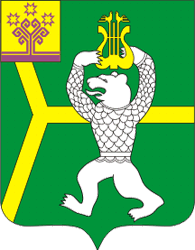 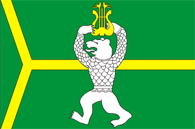                     Чадукасинское сельское поселение                                                              Красноармейского района                             Чувашской Республики                               Муниципальная газета         Чадукасинский                                         вестник       Выпуск  № 5                                                                                   10 марта 2021 годаВ номере:1. О проведении открытого аукциона на право заключения договора аренды земельных участков .2. Об утверждении Плана мероприятий по противодействию экстремистской       и террористической деятельности на  территории Чадукасинского сельского  поселения на 2021 год                                                    постановление    10.03.2021 год                                                                                       №9	В соответствии со статьями 39.11, 39.12 Земельного кодекса РФ, пунктом 1 статьи 2 Федерального закона от 03.07.2016 №334-ФЗ «О внесении изменений в Земельный кодекс РФ и отдельные законодательные акты Российской Федерации», администрация Чадукасинского сельского поселения Красноармейского района           п о с т а н о в л я е т:1.Организовать аукционы и утвердить документации на проведение аукционов по продаже права на заключение договора аренды земельных участков:- Лот №1 – аренда земельного участка из земель сельскохозяйственного назначения, разрешенное использование - сельскохозяйственное использование, с кадастровым номером 21:14:041401:189 площадью 416500 кв.м. Ограничения (обременения права) не зарегистрированы. Начальный размер годовой арендной платы земельного участка -  40 000,0 руб., размер задатка –40 000,0 руб., «шаг аукциона» – 1200,00 руб.- Лот №2 – аренда земельного участка из земель сельскохозяйственного назначения, разрешенное использование - сельскохозяйственное использование, с кадастровым номером 21:14:040501:430 площадью 26 9500 кв.м. Ограничения (обременения права) не зарегистрированы. Начальный размер годовой арендной платы земельного участка -  26 309,0 руб., размер задатка –26 309,0 руб., «шаг аукциона» –789,272.Установить начальную цену годового размера арендной платы земельных участков (на основании отчетов независимых оценщиков):- по лоту № 1 в размере 40 000,00 (Сорок тысяч) рублей 00 копеек;- по лоту № 2 в размере 26309,00 (Двадцать шесть тысяч триста девять) рублей 00 копеек;- задаток установить в размере 100% от начальной цены земельного участка;Шаг аукциона установить в размере 3% от начальной цены земельного участка;- срок аренды установить по лотам №1-12 на 10(десять) лет;3.Утвердить документацию на проведение открытого аукциона на право заключения          договора аренды земельного участка (приложение№1).4. Ведущему специалисту-эксперту разместить объявление  и утвержденную документацию на проведение аукционов на официальном сайте Российской Федерации для размещения информации о проведении торгов, адрес сайта  http://www.torgi.gov.ru, на официальном сайте администрации Чадукасинского сельского поселения Красноармейского района Чувашской Республики, адрес сайта sao-chaduk@сap.ru, в муниципальной газете «Чадукасинский Вестник» Красноармейского района».                                                              Постановление10.03.2021 год                                                                                                      №10аВ целях реализации Федерального закона от 06.10.2003 № 131-ФЗ «Об общих принципах организации местного самоуправления в Российской Федерации», в соответствии с Федеральными законами от 28.12.2010 № 404-ФЗ «О противодействии терроризму», от 29.04.2008 № 54-ФЗ "О противодействии экстремистской деятельности", от 07.08.2001 № 115-ФЗ «О противодействии легализации (отмыванию) доходов, полученных преступным путем, и финансированию терроризма», Указом Президента Российской Федерации от 15.02.2006 № 116 «О мерах по противодействию терроризму», в соответствии с постановлением Кабинета Министров ЧР от 27.04.2012 № 165 « О Республиканской целевой программе «Профилактика терроризма и экстремистской деятельности в ЧР, Положения об участии в профилактике терроризма и экстремизма, а также в минимизации и (или) ликвидации последствий проявлений терроризма и экстремизма на территории Чадукасинского сельского поселения в целях защиты населения от террористической угрозы, обеспечения общественной безопасности, защиты прав и свобод граждан, принятия профилактических мер, направленных на предупреждение экстремистской деятельности, администрация Чадукасинского сельского поселения п о с т а н о в л я е т:        1.Утвердить план мероприятий по противодействию экстремистской и террористической деятельности на территории Чадукасинского сельского поселения на 2021 год  (прилагается).        2. Настоящее постановление вступает в силу после его официального опубликования.         3. Контроль за исполнением настоящего  постановления оставляю за собой.            Глава Чадукасинского            сельского поселения					         Г.В.Михайлов УТВЕРЖДЕН                                                                                          постановлением администрации                                                                                             Чадукасинского сельского поселения                                                                                                                                                                               от  10.03.2021 г.  № 10 а                                                                                              План мероприятий по противодействию экстремистской и террористической деятельности на территории Чадукасинского сельского поселения Красноармейского района Чувашской Республики на 2021  год    Глава Чадукасинского сельского поселения    Красноармейского района                                                                   Г.В. МихайловО проведении открытого аукциона на право заключения договора аренды земельных участков       Об утверждении Плана мероприятийпо противодействию экстремистской       и террористической деятельности на  территории Чадукасинского сельского  поселения на 2021 год№ №п/пНаименование мероприятия Сроки проведенияОтветственные1Выявлять отдельных лиц и общественные объединения на территории Чадукасинского сельского поселения, в деятельности которых усматриваются признаки экстремизмаВ течение года Участковый уполномоченный полиции (по согласованию), глава Чадукасинского сельского поселения, старосты населенных пунктов (по согласованию)2Выявление и учет заброшенных строений и помещений на предмет хранения оружияВ течение годаУчастковый уполномоченный полиции (по согласованию)3Проведение мероприятий, направленных на обеспечение общественного порядка, безопасности, предупреждения, пресечения возможных экстремистских акций, террористических актов и иных противоправных проявлений в дни праздничных мероприятийВ течение годаУчастковый уполномоченный полиции (по согласованию), глава Чадукасинского сельского поселения4Проведение разъяснительной работы с жителями поселения по вопросам противодействия экстремистской и террористической деятельности с использованием листовок, брошюр, а также обучение населения действиям при терактах В течение годаГлава Чадукасинского  сельского поселения5Подготовка информационного стенда по проблеме противодействия экстремистской  и террористической деятельностиЯнварь - февральГлава Чадукасинского сельского поселения,  работники учреждений культуры (по согласованию)6Проведение разъяснительных бесед в МБОУ «Чадукасинская ООШ» по профилактике заведомо ложных сообщений с угрозами терактаВ течение годаМБОУ «Чадукасинская ООШ» (по согласованию), участковый уполномоченный полиции (по согласованию)7Проведение инструктажей с сотрудниками организаций и учреждений всех форм собственности о действиях в случае поступления сообщения о возникновении угрозы совершения терактаВ течение годаРуководители организаций и учреждений всех форм собственности (по согласованию)8О мерах по выявлению и предотвращению угроз совершения террористических актов в период проведения праздничных мероприятий на территории Чадукасинского сельского поселения В течение годаГлава Чадукасинского сельского, поселения участковый уполномоченный полиции (по согласованию)Муниципальная газета «Чадукасинский вестник»Учредитель – администрация Чадукасинского сельского поселения Красноармейского района Чувашской РеспубликиГлавный редактор  -Егорова Г.ЮАдрес редакции:429623Чувашская РеспубликаКрасноармейский районд. Чадукасы,ул. 40 лет Победы, дом № 3Телефон(83530) 39-2-16Эл. почта:Sao-chaduk@cap.ruМуниципальная газета «Чадукасинский вестник»Учредитель – администрация Чадукасинского сельского поселения Красноармейского района Чувашской РеспубликиГлавный редактор  -Егорова Г.ЮАдрес редакции:429623Чувашская РеспубликаКрасноармейский районд. Чадукасы,ул. 40 лет Победы, дом № 3Тираж – 10 экз.Объем –4 п.л.А4Газета предназначена для опубликования муниципальных правовых актов, выходит по мере необходимости и распространяется бесплатно.Газета предназначена для опубликования муниципальных правовых актов, выходит по мере необходимости и распространяется бесплатно.Газета предназначена для опубликования муниципальных правовых актов, выходит по мере необходимости и распространяется бесплатно.